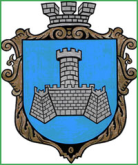 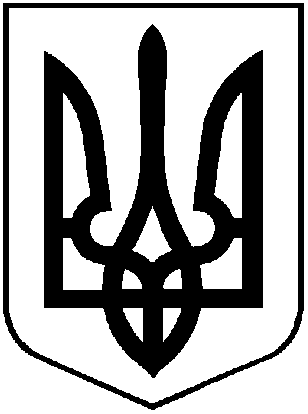 УКРАЇНА                            ХМІЛЬНИЦЬКА МІСЬКА РАДА			ВІННИЦЬКОЇ ОБЛАСТІВиконавчий комітет	Р І Ш Е Н Н Я	Проєктвід “___” ____________ 2021 р.                                                                  №______Про затвердження програми для кривдників, що реалізується на території Хмільницької міської територіальної громадиВідповідно до статі 8 Закону України «Про запобігання та протидію домашньому насильству» від 07.12.2017 року № 2229-VIII (зі змінами), Закону України «Про забезпечення рівних прав та можливостей жінок і чоловіків» від 08.09.2005 року № 2866-VI (зі змінами), постанови Кабінету Міністрів України «Про затвердження Порядку взаємодії суб’єктів, що здійснюють заходи у сфері запобігання та протидії домашньому насильству і насильству за ознакою статі» від 22.08.2018 року № 658, пункту 5 «Про затвердження Типової програми для кривдників», затвердженої наказом Міністерства соціальної політики України від 01.10.2018 року № 1434, керуючись статтями 34, 59 Закону України «Про місцеве самоврядування в Україні», виконавчий комітет міської радиВИРІШИВ:1. Затвердити програму для кривдників, що реалізується на території Хмільницької міської територіальної громади, що додається.2.  Управлінню праці та соціального захисту населення Хмільницької міської ради (І. Тимошенко) забезпечити організацію та проведення корекційних програм з особами, які вчиняють домашнє насильство та насильство за ознаками статі, або які належать до групи ризику щодо його вчинення.3. Контроль за виконанням цього рішення покласти на заступника міського голови з питань діяльності виконавчих органів Хмільницької міської ради Сташка А.В.   Міський голова                                                                Микола ЮРЧИШИН